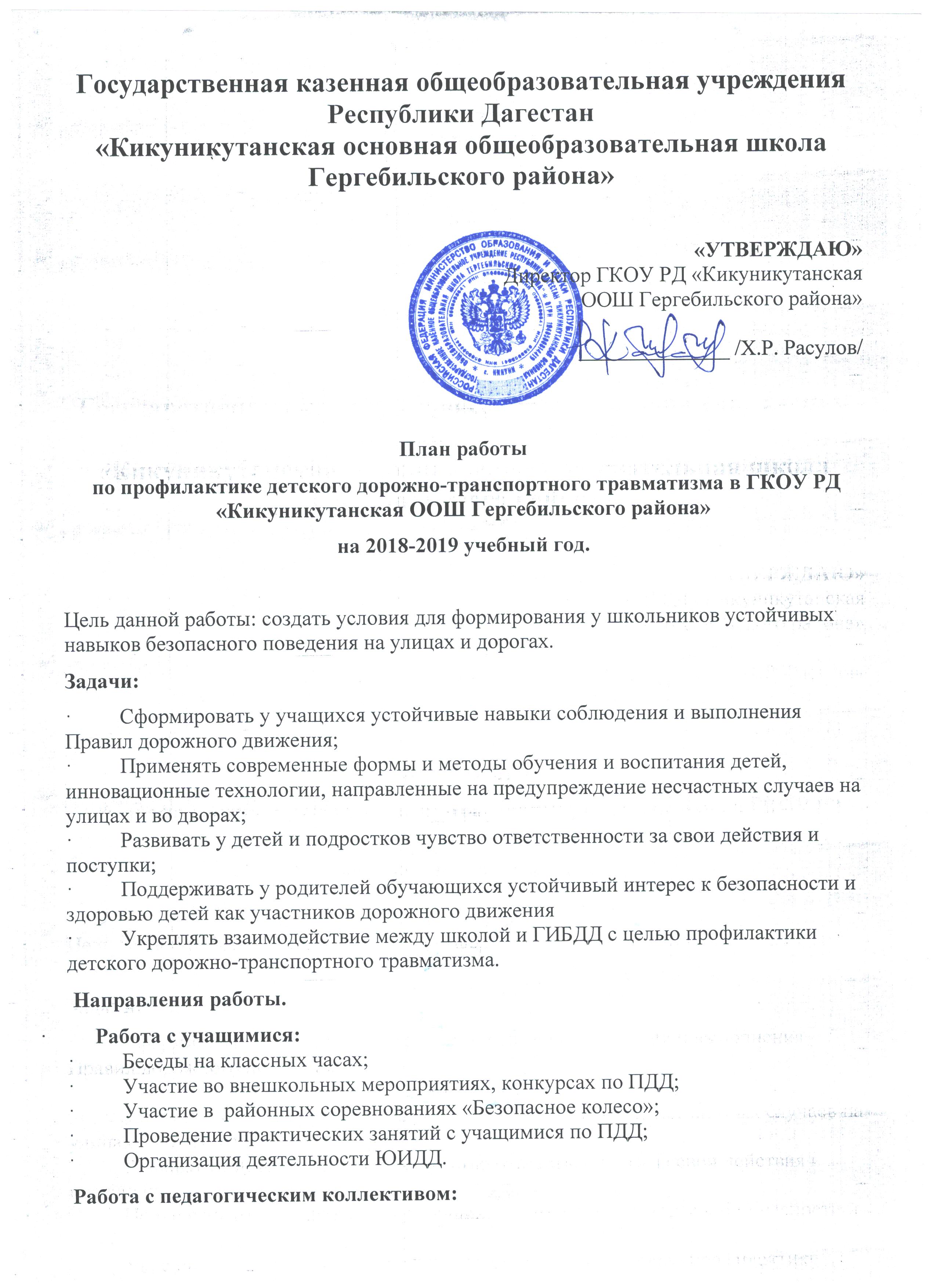 ·        Выступления на совещаниях учителей с информацией о состоянии детского дорожно-транспортного травматизма по району и республике;·         Совместное планирование работы по БДД и профилактике ДТП;·         Выступления сотрудников ГИБДД на семинарах классных руководителей по вопросам обучения детей и подростков Правилам дорожного движения;   Работа с родителями:·         Выступления по проблеме БДД на родительских собраниях;·         Индивидуальные консультации для родителей.План мероприятий.№ п\пНазвание мероприятияСрокиОтветственные1Утверждение плана работы по профилактике детского дорожного травматизма.Размещение материалов, касающихся ПДД и обязательном использовании детьми светоотражающих элементов (фликеров), на сайте школы.сентябрьдиректор2Беседа на родительских собраниях на тему- «Как научить ребенка безопасному поведению на улице?» в 1-5 кл,- «Роль семьи в профилактике детского дорожно-транспортного Травматизма»,  в 6-8 кл,- «Если Вы купили мопед…», в 9-11 кл;- Консультация для родителей: особенности безопасного поведения в зимнее время года.октябрьдекабрьклассные руководители3Участие во Всероссийской акции «Внимание, дети»:- изготовление  памяток, схем «Безопасное движение в микрорайоне школы»  1-5  классы,- оформление стационарного «Уголка безопасности дорожного движения»,- беседы с учащимися о безопасном пути из школы домой,- беседы по ПДДсентябрь,майРуководитель МО классных руководителейклассные руководители4Классные  часы, посвященные «Всемирному дню памяти жертв ДТП», участие в шествииноябрьклассные руководители5Проведение классных часов, викторин по правилам дорожного движения, сотрудничество синспекторами ГИБДДв течение годаклассные руководители6Изучение тем по профилактике ДДТ в соответствующих разделах учебных предметов  «Окружающий мир» и «ОБЖ»по программе учебного предметаучителя 1-4 кл,учитель ОБЖ7Работа кружка «Безопасное колесо»октябрь - майучитель ОБЖ8Проведение декады по здоровому и безопасному образу жизни (по отд. плану):- агитбригада  по ПДД среди 4-7 классов «О ПДД и в шутку и всерьез»,- конкурс  рисунков «Знаки своими руками»,- социальная  акция «Письмо водителю»,- беседа «Правила ДД для велосипедистов»апрельРуководитель МО классных руководителейклассные руководители9Профилактические мероприятия «У безопасности каникул не бывает!»апрель - майклассные руководители10Проведение на летней площадке- конкурса рисунков «Мы рисуем дорогу»;- велотрека;- викторин по знанию ПДД.июньРуководитель МО классных руководителейклассные руководители